МБДОУ №210 общеразвивающего вида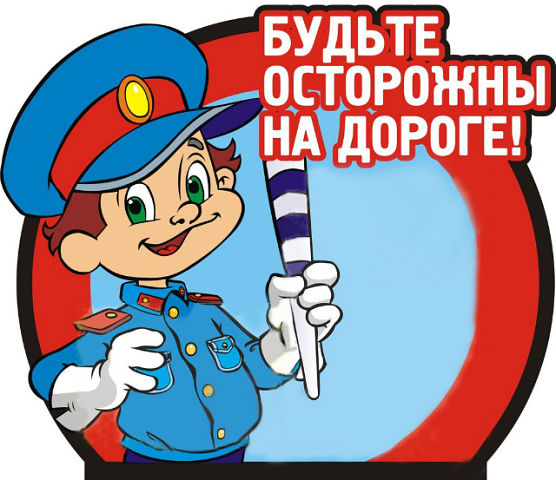 Правила дорожного движенияРекомендации для родителей	Смолеха Л.Ф. ,                                                                                                Воспитатель                                                                                               гр. Цветик-СемицветикКемерово 2016При выходе из домаЕсли у подъезда дома возможно движение автомобилей   сразу обратите внимание ребенка, нет ли приближающегося транспорта. 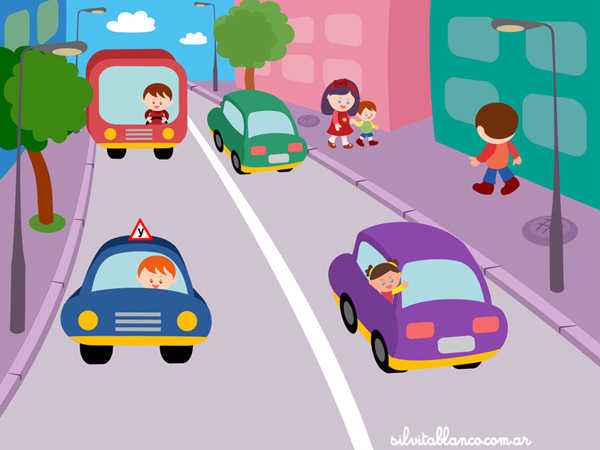 Если у подъезда стоят транспортные средства или растут деревья, приостановите свое движение и оглядитесь – нет ли опасности.При движении по тротуаруПридерживайтесь правой  стороны. Взрослый должен находиться со стороны проезжей части. Если тротуар находится рядом с дорогой, родители должны держать ребенка за руку. Приучите ребенка, идя по тротуару, внимательно наблюдать за выездом машин со двора. Не приучайте детей выходить на проезжую часть, коляски и санки везите только по тротуару.Готовясь перейти дорогу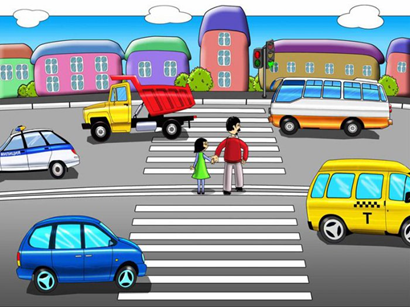 Остановитесь, осмотрите проезжую часть. Развивайте у ребенка наблюдательность за дорогой. Подчеркивайте свои движения: поворот головы для осмотра дороги. Остановку для осмотра дороги, остановку для пропуска автомобилей. Учите ребенка всматриваться вдаль, различать приближающиеся машины. Не стойте с ребенком на краю тротуара. Обратите внимание ребенка на транспортное средство, готовящееся к повороту, расскажите о сигналах указателей поворота у машин. Покажите, как транспортное средство останавливается у перехода, как оно движется по инерции.•	Не переходите улицу под углом, объясните ребенку, что так хуже видно дорогу. •	Не выходите на проезжую часть с ребенком из-за транспорта или кустов, не осмотрев предварительно улицу. 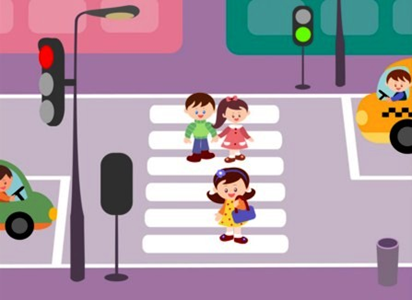 •	Не торопитесь перейти дорогу, если на другой стороне вы увидели друзей, нужный автобус, приучите ребенка, что это опасно. •	При переходе по нерегулируемому перекрестку учите ребенка внимательно следить за началом движения транспорта. •	Объясните ребенку, что даже на дороге, где мало машин, переходить надо осторожно, так как машина может выехать со двора, из переулка. При посадке и высадке из транспорта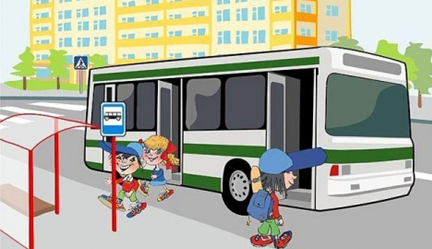 •	Выходите первыми, впереди ребенка, иначе ребенок может упасть, выбежать на проезжую часть. •	Подходите для посадки к двери только после полной остановки. •	Не садитесь в транспорт в последний момент (может прищемить дверями). •	Приучите ребенка быть внимательным в зоне остановки – это опасное место (плохой обзор дороги, пассажиры могут вытолкнуть ребенка на дорогу.При ожидании транспорта •	Стойте только на посадочных площадках, на тротуаре или обочине. •	При переходе проезжей части •	Переходите дорогу только по пешеходному переходу или на перекрестке. •	Идите только на зеленый сигнал светофора, даже если нет машин. •	Выходя на проезжую часть, прекращайте разговоры. •	Не спешите, не бегите, переходите дорогу размеренно.•	Важно чтобы родители были примером для детей в соблюдении правил дорожного движения. •	Не спешите, переходите дорогу размеренным шагом. •	Выходя на проезжую часть дороги, прекратите разговаривать - ребёнок должен привыкнуть, что при переходе дороги нужно сосредоточиться. •	Не переходите дорогу на красный или жёлтый сигнал светофора. •	Переходите дорогу только в местах, обозначенных дорожным знаком «Пешеходный переход». •	Из автобуса, троллейбуса, трамвая, такси выходите первыми. В противном случае ребёнок может упасть или побежать на проезжую часть дороги. •	Привлекайте ребёнка к участию в ваших наблюдениях за обстановкой на дороге: показывайте ему те машины, которые готовятся поворачивать, едут с большой скоростью и т.д. •	Не выходите с ребёнком из-за машины, кустов, не осмотрев предварительно дороги, - это типичная ошибка, и нельзя допускать, чтобы дети её повторяли. •	Не разрешайте детям играть вблизи дорог и на проезжей части улицы.